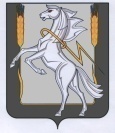 Совет депутатов Мирненского сельского поселенияСосновского муниципального района Челябинской области  третьего созыва                               Р Е Ш Е Н И Е От «01» июня 2015года  № 09«Об утверждении оплаты труда школьникам МОУМирненская СОШ на летний период (отряд Главыпоселения)»       Заслушав и обсудив информацию Совет депутатов Мирненского сельского поселения третьего созываРЕШАЕТ:Принять и утвердить тариф оплаты труда в размере 38,00 рублей за 1 час при 3-4 часовом рабочем дне, пятидневная рабочая неделя.Направить данное Решение Главе Мирненского сельского поселения для подписания.И.о. главы Мирненского сельского поселения                                                                     А.С.Ветров                      Председатель Совета депутатов Мирненского сельского поселения                                              Н.А. Гузь                                                                                              м.п.